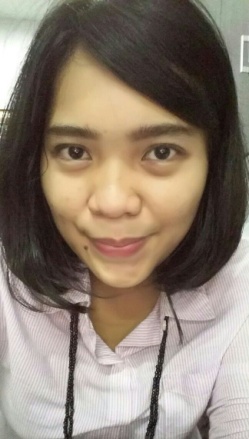 CURICULUM VITAEData DiriNama		: Rizky AprilliaJenis Kelamin			: PerempuanTempat/Tanggal Lahir	: Jakarta, 19 April 1989Status				: LajangTinggi/Berat badan		: 168 cm, 65 kgAlamat		: Jl. F Gg.i No.6 RT/RW : 004/002 Rawa badak utara – Jakut                                    No. HP 			: 081213749404Pendidikan1995 – 2001	:  SDN 27 Jakarta 2001 – 2004	: SLTPN 173 Jakarta2004 – 2007	: SMAN 75 Jakarta2007 – Sekarang : Sekolah Tinggi Manajemen Transpor TrisaktiPengalaman Berorganisai2002 – 2003  : Editor&Jurnalis Majalah Sekolah “Kreatif” SLTPN 1732002 – 2004	: Anggota Tim Basketball SLTPN 1732002 – 2003	: Anggota Tetap Paduan Suara SLTPN 1732004 – 2005	: Anggota Tim Basket SMAN 752007 – 2011 	: Anggota dan Penyiar Radio Kampus “ Mastrans Radio”2009 – 2010	: BPH Radio Kampus “Mastrans radio”Working Experience2008 – 2009 			 : Freelancer Red Box EO2009 – 2010 			 : Program Director Radio Kampus “Mastrans radio”2011 ( Maret – Agustus)	 : Intership PT. Pertamina Tongkang Jakarta2011 (April – Oktober)	: Education Consultant PT. Widyadara / Grolier2013 ( Maret – Mei) 		: Admin Ocean Export PT. Uniar CargoCapability *Berbahasa Inggris Aktif* Mampu mengoperasikan computer dan internet* Komunikatif*Gampang beradaptasi*Mudah Belajar*Dapat bekerja dalam team